ПРОТОКОЛ заседания конкурсной комиссииАКЦИОНЕРНОЕ ОБЩЕСТВО «ВАГОНРЕММАШ» (АО «ВРМ»)«17» сентября 2019 г.				             	  № 47/ЗК-АО «ВРМ»/2019Присутствовали:Повестка дня:     О подведении итогов запроса котировок цен № 47/ЗК-АО «ВРМ»/2019 на право заключения договора поставки тормозных накладок (далее – Товар) для нужд Тамбовского ВРЗ и Воронежского ВРЗ – филиалов АО «ВРМ» в 2019 году.   Информация представлена заместителем начальника службы МТО Комаровым В.А.Комиссия решила:          1. Согласиться с выводами и предложениями экспертной группы  (протокол от «17» сентября  2019 г. № 47/ЗК-АО «ВРМ»/2019-ЭГ2):По Лоту №1:1) В связи с тем, что по лоту №1 требованиям запроса котировок цен не соответствует ни одна котировочная заявка, в соответствии с п. 5.14. пп. 3) котировочной документации признать запрос котировок цен № 47/ЗК-АО «ВРМ» /2019 по лоту №1 несостоявшимся.По Лоту №2:1) В связи с тем, что по лоту №2 подана только одна котировочная заявка, в соответствии с п. 5.14. пп. 1) котировочной документации признать запрос котировок цен № 47/ЗК-АО «ВРМ» /2019 по лоту №2 несостоявшимся и в соответствии с п. 5.15 запроса котировок цен поручить службе МТО УС «ВРМ»  в установленном порядке обеспечить заключение договора с ООО «Диск» со стоимостью предложения- 1 629 600 (Один миллион шестьсот двадцать девять тысяч шестьсот) рублей 00 копеек, без учета НДС, 1 955 520 (Один миллион девятьсот пятьдесят пять тысяч пятьсот двадцать) рублей 00 копеек, с учетом НДС.Решение принято единогласно.Подписи.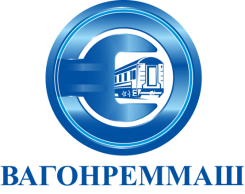 АКЦИОНЕРНОЕ ОБЩЕСТВО «ВАГОНРЕММАШ»105005, г. Москва, наб. Академика Туполева, дом 15, корпус 2тел. (499) 550-28-90, факс (499) 550-28-96, www.vagonremmash.ruПредседатель Конкурснойкомиссии									Члены Конкурсной комиссии: